Информация  для пациентов по вопросам получения медицинской помощи по профилю «Онкология» Министерство здравоохранения Ростовской области напоминает, что пациенты с онкологическими заболеваниями имеют возможность получения медицинской помощи по полису ОМС
в специализированных медицинских организациях 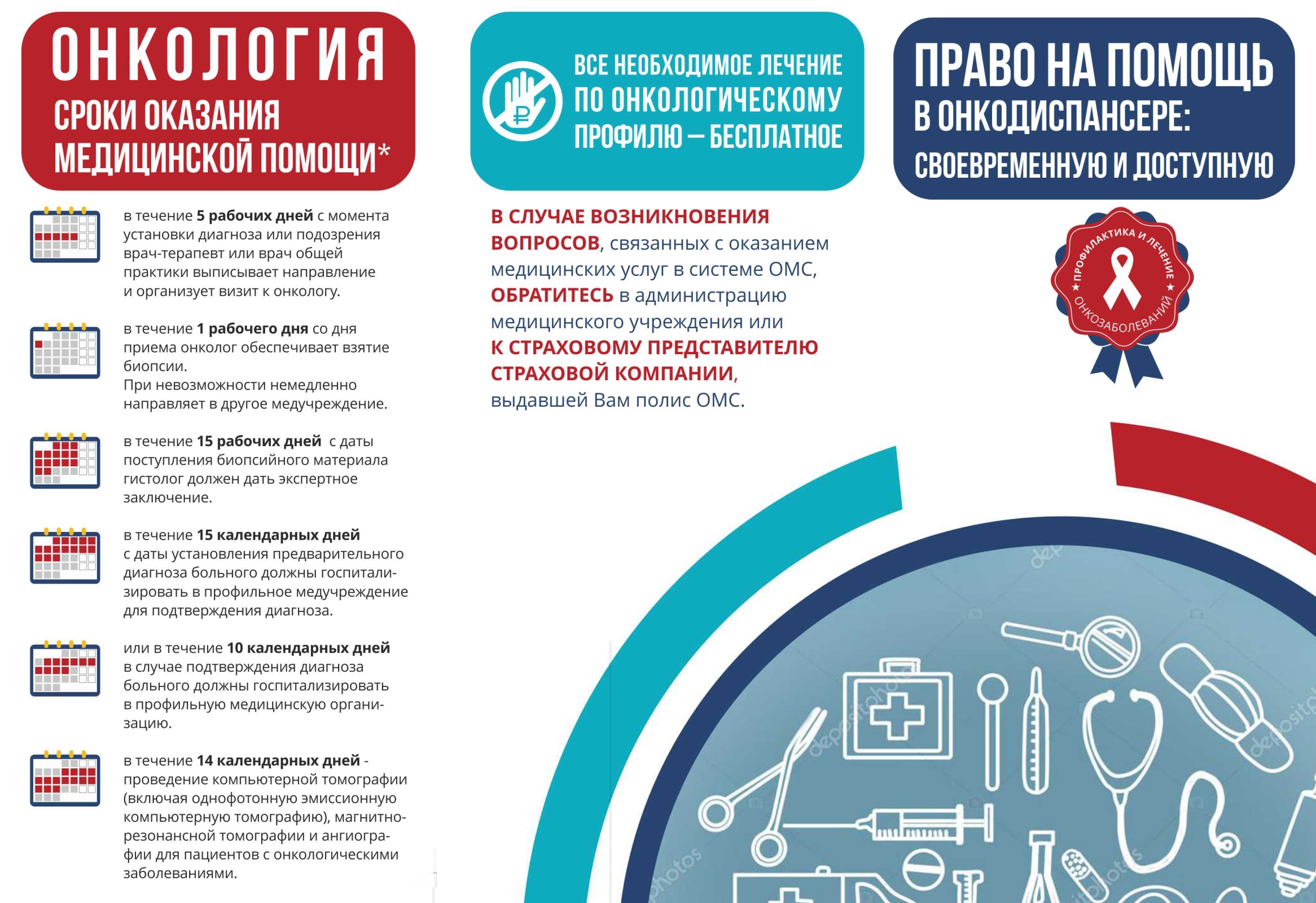 